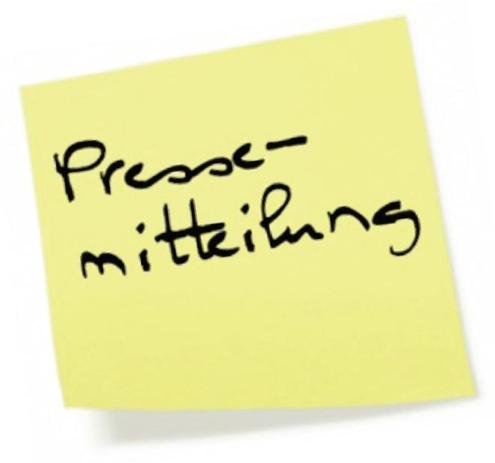 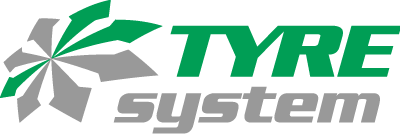 St. Johann, den 07.10.2022TyreSystem bietet hochwertiges Drehmoment-Poster anDer Online-Großhändler TyreSystem bietet seinen Kunden seit Kurzem eine hochwertige Drehmoment-Übersicht in zwei Formaten. Das Poster zeigt topaktuelle Daten für alle gängigen Fahrzeugmodelle auf einen Blick. Es besteht aus hochwertigem, langlebigem Material mit schmutzabweisender Oberfläche und wird mit zwei Kunststoffschienen und Ösen zur bequemen Wandbefestigung und einfachen Montage geliefert. Zurzeit kann die Drehmoment-Übersicht in den Poster-Formaten A0 und A1 bestellt werden. Eine Übersicht in Broschürenform ist bereits im Druck. Interessierte können sich das Poster als registrierter und angemeldeter TyreSystem-Kunde bequem unter www.tyresystem.de/drehmomentuebersicht bestellen. Die Registrierung ist dabei kostenlos. „Wir haben durchweg positives Feedback von unseren Kunden zur Drehmoment-Übersicht erhalten. Gerade die Übersichtlichkeit und die praktischen Formate kommen gut an. So haben Kfz-Profis jedes Drehmoment sofort im Blick und müssen nicht umständlich am Fahrzeug oder in den Fahrzeugpapieren nach dem richtigen Drehmoment suchen“, erklärt Sven Döbler, Mitglied der Geschäftsleitung. Bildmaterial: . . . . . . . . . . . . . . . . . . . . . . . . . . . . . . . . . . . . . . . . . . . . . . . . . . . . . . . . . Über TyreSystemSeit 2007 bietet das B2B-Onlineportal unter www.tyresystem.de seinen Kunden kostenlos eine der einfachsten Lösungen für den Online-Reifenhandel am Markt. Eine Vielzahl praktischer Funktionen und Module sowie Schnittstellen zu vielen Warenwirtschaftssystemen vereinfachen die tägliche Geschäftsabwicklungen von Reifenhändlern, Autohäusern, Kfz-Werkstätten und Transportunternehmen. Das mittelständische, inhabergeführte Unternehmen mit derzeit 165 Mitarbeitern wächst seit mehreren Jahren rasant und verfügt über jeweils zwei Standorte im schwäbischen St. Johann und Ulm sowie einen Sitz in Bretten.. . . . . . . . . . . . . . . . . . . . . . . . . . . . . . . . . . . . . . . . . . . . . . . . . . . . . . . . . Kontakt:Christine KulgartÖffentlichkeitsarbeit & Social Media
Telefon: 07122 / 825 93 -676
E-Mail: christine.kulgart@rsu.de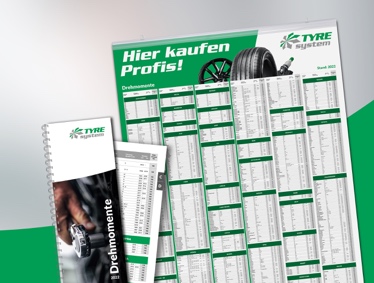 Dateiname:Bildtitel: 2022-10-06_tyresystem_drehmomentposter.jpgDie Drehmoment-Übersicht von TyreSystem eignet sich perfekt für Werkstätten und im kleineren Format auch für Einzelarbeitsplätze.